Inschrijfformulier lidmaatschap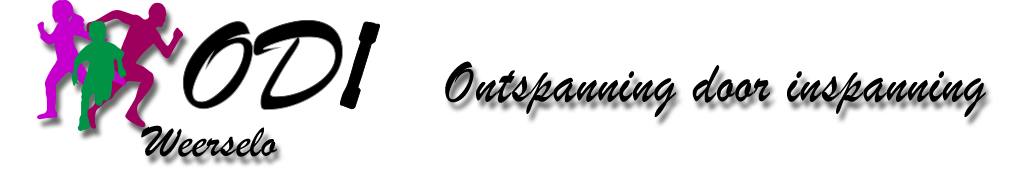 Met dit formulier geeft u toestemming voor het vastleggen en verwerken van uw gegevens t.b.v. de ledenadministratie van ODI. Zie verder het privacybeleid van ODI op www.odiweerselo.nlDoorlopende machtiging SEPADoor ondertekening van dit formulier geeft u toestemming aan 1) ODI Weerselo om doorlopend incasso-opdrachten te sturen naar uw bank om een bedrag van uw rekening af te schrijven en 2) aan uw bank om doorlopend een bedrag van uw rekening af te schrijven overeenkomstig de opdracht van ODI Weerselo. Als u het niet eens bent met deze afschrijving kunt u deze laten terugboeken. Neem hiervoor binnen 8 weken na afschrijving contact op met uw bank. Vraag uw bank naar de voorwaarden. De contributiebetaling vindt plaats per lesperiode van 10 weken. Zie www.odiweerselo.nl.Formulier volledig ingevuld 
- opsturen naar de ledenadministratie, p.a. Ingrid Deterink, Bolksmaten 34, 7595 CE Weerselo - of inscannen en mailen naar info@odiweerselo.nl
Het lidmaatschap dient beëindigd te worden per mail naar info@odiweerselo.nl vóór aanvang van een nieuwe 10-weken lesperiode. Tevens wordt daarmee de doorlopende machtiging ingetrokken. Zie www.odiweerselo.nl.Voornaam nieuw lidAchternaam nieuw lidGeslachtMan/VrouwGeboortedatumTelefoonnummerMobiel nummerEmailIngangsdatumODI-SportDag en tijdEvt 2e ODI-sportDag en tijdNaam: ODI Weerselo (Ontspanning door Inspanning)Adres: Incassant ID: NL77ZZZ400756340000Kenmerk machtiging: Contributie Naam rekeninghouderAdresPostcode/ PlaatsIBAN (Rekeningnummer)NLPlaats en datum:Handtekening: